Twitch Unveils New Punishment Policies For Severe Misconduct Going forward, Twitch says it will now enforce against serious offenses that pose a risk to its community even when such actions take place elsewhere (off-platform). This was happening to some extent before, Twitch notes, but it will now aim to conduct these more complex investigations — which necessitate the involvement of law enforcement and other platforms — at scale.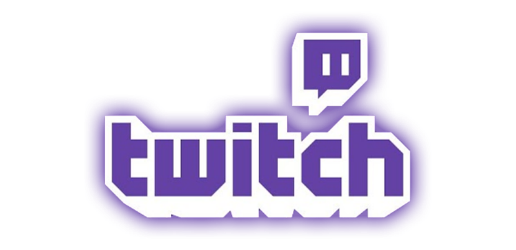 Tubefilter 4.9.21https://www.tubefilter.com/2021/04/09/twitch-new-punishment-procedures-severe-off-platform-misconduct/?utm_source=Tubefilter+Newsletters&utm_campaign=7ea187eeb6-Tubefilter+Daily+Recap+-+2016-09-15_COPY_01&utm_medium=email&utm_term=0_09c509c94c-7ea187eeb6-414175190&mc_cid=7ea187eeb6&mc_eid=a906555dbd